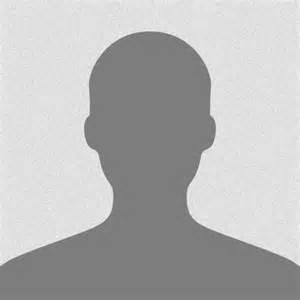 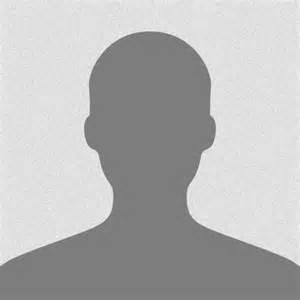 My Name:                                                                              My Name:                                                                              My Address: My Address: Weight: Age: Age: Sex: Sex: My needs and requirements:My needs and requirements:My needs and requirements:My needs and requirements:My needs and requirements:Communication, behavioural, mobility, pain, vision, hearing etc.Communication, behavioural, mobility, pain, vision, hearing etc.Communication, behavioural, mobility, pain, vision, hearing etc.Communication, behavioural, mobility, pain, vision, hearing etc.Communication, behavioural, mobility, pain, vision, hearing etc.When will I require assistance:      When will I require assistance:      When will I require assistance:      When will I require assistance:      When will I require assistance:      Daytime:  Yes / No         Daytime:  Yes / No         Daytime:  Yes / No         Daytime:  Yes / No         Night-time:  Yes / NoNight-time:  Yes / NoWhat assistance I need during the daytimeWhat assistance I need during the daytimeWhat assistance I need during the daytimeWhat assistance I need during the daytimeWhat assistance I need during the night-timeWhat assistance I need during the night-timeWho will assist me:Who will assist me:Who will assist me:Who will assist me:Who will assist me:Who will assist me:What assistance I need:What assistance I need:What assistance I need:What assistance I need:What assistance I need:What assistance I need:Where I require assistance from:Lounge/ bathroom/ dining room etc.Where I require assistance from:Lounge/ bathroom/ dining room etc.Where I require assistance from:Lounge/ bathroom/ dining room etc.Where I require assistance from:Lounge/ bathroom/ dining room etc.Where I require assistance from:My bedroom (location):Where I require assistance from:My bedroom (location):What equipment I need to evacuate the building safely :What equipment I need to evacuate the building safely :What equipment I need to evacuate the building safely :What equipment I need to evacuate the building safely :What equipment I need to evacuate the building safely :What equipment I need to evacuate the building safely :What route will I take and where will it lead to:What route will I take and where will it lead to:What route will I take and where will it lead to:What route will I take and where will it lead to:What route will I take and where will it lead to:What route will I take and where will it lead to:My PEEP was carried out with me by: My PEEP was carried out with me by: My PEEP was carried out with me by: My PEEP was carried out with me by: My PEEP was carried out with me by: My PEEP was carried out with me by: Name:                                       Signature:Date:Name:                                       Signature:Date:Name:                                       Signature:Date:Name:                                       Signature:Date:Name:                                       Signature:Date:Name:                                       Signature:Date:Date of scheduled review:Date of scheduled review:Date of scheduled review:Date of scheduled review:Date of scheduled review:Date of scheduled review: